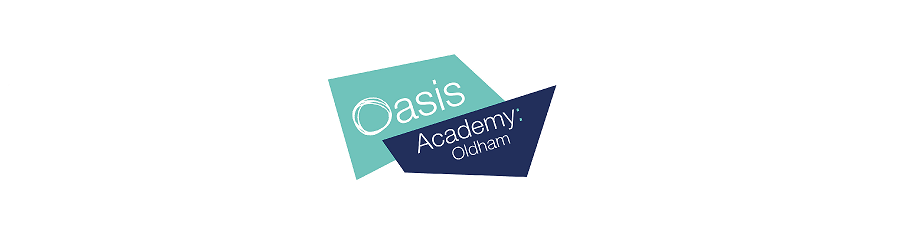 Oasis Academy Oldham Transition 2020Year 7 Term 1 Assessment PreparationWriting  